企業最佳單項績效
繳件欄位填寫說明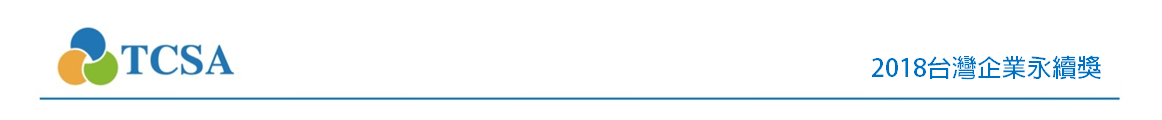 壹、說明：5月14日開始線上報名及繳件，報名至8月1日截止，完成線上報名程序後可進行繳件，繳件將於8月15日晚上24:00截止(包括線上填寫及上傳資料)。以下欄位皆在TCSA線上報名系統進行填寫及繳件動作，超過前項相關期程，系統恕不受理。貳、以下欄位適用於「企業最佳單項績效」參、填寫欄位：最佳執行案例中文標題Subject in Chinese：限制20字元(含空白)最佳執行案例英文標題Subject in English：限制100字元(含空白)最佳執行案例中文摘要Abstract in Chinese：限制250字元(含空白)最佳執行案例英文摘要Abstract in English： 限制500字元(含空白)所提之最佳執行案例近三年之經費及人力運用狀況：六、績效內容：2,000字元闡述評選構面內容，2,000字元含標點符號及空格等中英文字元，不可貼圖。前述文字內容之圖表可以簡報型式呈現作為補充，以6頁為限，檔案大小限制為5MB之PDF檔案。七、最佳執行案例內容：3,000字元闡述最佳執行案例內容，3,000字元含標點符號及空格等中英文字元，不可貼圖。前述文字內容之圖表可以簡報型式呈現作為補充，以9頁為限，檔案大小限制為10MB之PDF檔案。※所有參獎資料均授權主辦單位作為非商業性用途使用，感謝 貴單位的配合。人才發展獎創意溝通獎創新成長獎透明誠信獎社會共融獎氣候領袖獎永續水管理獎供應鏈管理獎I. 循環經濟領袖獎J. 性別平等獎年份執行預算(單位：新台幣)執行所需內部人力
（單位：人數）執行所需外部人力
（單位：人數）201520162017